§13281.  Duration of the relationship1.  Effective date.  The relationships set forth in this subchapter commence on the effective date of the real estate brokerage agency's brokerage agreement and continue until performance, completion, termination or expiration of that brokerage agreement.[PL 2005, c. 378, §21 (AMD); PL 2005, c. 378, §29 (AFF).]2.  Obligation; termination.  A real estate brokerage agency and an affiliated licensee owe no further duty or obligation after termination, expiration, completion or performance of the brokerage agreement, except the duties of:A.  Accounting in a timely manner for all money and property related to, and received during, the relationship; and  [PL 1993, c. 679, §1 (NEW).]B.  For seller agents, buyer agents, subagents and disclosed dual agents, treating as confidential information provided by the client during the course of the relationship that could have a negative impact on the client's real estate activity, unless:(1)  The client to whom the information pertains grants written consent;(2)  Disclosure of the information is required by law;(3)  The information is made public or becomes public by the words or conduct of the client to whom the information pertains or from a source other than the real estate brokerage agency or the affiliated licensee; or(4)  Disclosure is necessary to defend the real estate brokerage agency or an affiliated licensee against an action of wrongful conduct in a judicial proceeding before the commission or before a professional committee.  [PL 2005, c. 378, §22 (AMD); PL 2005, c. 378, §29 (AFF).][PL 2005, c. 378, §22 (AMD); PL 2005, c. 378, §29 (AFF).]SECTION HISTORYPL 1993, c. 679, §1 (NEW). PL 2005, c. 378, §§21,22 (AMD). PL 2005, c. 378, §29 (AFF). The State of Maine claims a copyright in its codified statutes. If you intend to republish this material, we require that you include the following disclaimer in your publication:All copyrights and other rights to statutory text are reserved by the State of Maine. The text included in this publication reflects changes made through the First Regular and Frist Special Session of the 131st Maine Legislature and is current through November 1, 2023
                    . The text is subject to change without notice. It is a version that has not been officially certified by the Secretary of State. Refer to the Maine Revised Statutes Annotated and supplements for certified text.
                The Office of the Revisor of Statutes also requests that you send us one copy of any statutory publication you may produce. Our goal is not to restrict publishing activity, but to keep track of who is publishing what, to identify any needless duplication and to preserve the State's copyright rights.PLEASE NOTE: The Revisor's Office cannot perform research for or provide legal advice or interpretation of Maine law to the public. If you need legal assistance, please contact a qualified attorney.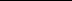 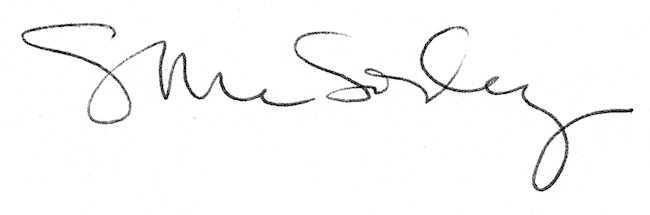 